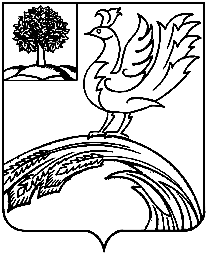 РЕВИЗИОННАЯ КОМИССИЯТЕРБУНСКОГО МУНИЦИПАЛЬНОГО РАЙОНА                                 ЛИПЕЦКОЙ ОБЛАСТИ РОССИЙСКОЙ ФЕДЕРАЦИИСтандарт организации деятельностиСОД –3«Подготовка отчёта о работе Ревизионной комиссии Тербунского муниципального района Липецкой области»УТВЕРЖДЕН                                                                                Распоряжением председателя                                                                                              Ревизионной комиссии                                                                                             Тербунского муниципального                                                                                            района Липецкой области                                                                                           от 10 ноября 2017 года № 22-рс. Тербуны 2017СодержаниеОбщие положения1.1. Стандарт организации деятельности ревизионной комиссии Тербунского муниципального района (далее – Ревизионная комиссия Тербунского района) «Подготовка отчета о работе Ревизионной комиссии Тербунского муниципального района Липецкой области» (далее – Стандарт) определяет правила подготовки годового отчета о работе Ревизионной комиссии Тербунского района (далее – годовой отчет). 1.2. Стандарт подготовлен в соответствии с Федеральным законом от 07.02.2011 № 6-ФЗ «Об общих принципах организации и деятельности контрольно-счетных органов субъектов Российской Федерации и муниципальных образований» (далее – Закон № 6-ФЗ), Уставом муниципального района, Положением о Ревизионной комиссии Тербунского района, утвержденным решением Совета депутатов Тербунского муниципального района от  22.02.2017 № 131 (далее – Положение), Регламентом Ревизионной комиссии Тербунского района (далее – Регламент). 1.3. Стандарт разработан в соответствии с Общими требованиями к стандартам внешнего государственного и муниципального финансового контроля, утвержденными Коллегией Счетной палаты Российской Федерации (протокол от 12.05.2012 № 21К (854). 1.4. При подготовке настоящего Стандарта был использован Стандарт Счетной палаты Российской Федерации СОД 13 «Подготовка отчетов о работе Счетной палаты Российской Федерации», утвержденный решением Коллегии Счетной палаты Российской Федерации от 11.06.2004, протокол № 20 (390). 1.5. Целью Стандарта является установление порядка и правил подготовки годового отчета о работе контрольно-счетного органа муниципального района. 1.6. Задачами Стандарта являются: - определение структуры годового отчета, порядка учета основных показателей деятельности Ревизионной комиссии Тербунского района; - установление общих требований к подготовке, оформлению, утверждению годового отчета. 1.7. Основные термины и понятия: -  контрольное мероприятие – это организационная форма осуществления контрольной деятельности, посредством которой обеспечивается реализация задач, функций и полномочий Ревизионной комиссии Тербунского района, которое осуществляется путем проведения проверок, ревизий, обследований. - экспертно-аналитическое мероприятие – это организационная форма осуществления экспертно-аналитической деятельности, посредством которой обеспечивается реализация задач, функций и полномочий Ревизионной комиссии Тербунского района, которое осуществляется путем проведения анализа, мониторинга, оценки и экспертизы. - нецелевое использование бюджетных средств – нарушение, выразившееся в направлении и использовании бюджетных средств на цели, не соответствующие условиям получения указанных средств, определенным утвержденным бюджетом, бюджетной росписью, уведомлением о бюджетных ассигнованиях, сметой доходов и расходов либо иным правовым основанием их получения; -  ущерб – негативные последствия для муниципального образования в форме убытков, недополученных доходов, непредвиденных расходов, утраты, порчи имущества, недополученной выгоды, причиненные действиями должностных лиц и хозяйствующих субъектов. Структура отчета Годовой отчет состоит из следующих разделов и подразделов:2.1. Общие (вводные) положения: - основные итоги работы, информация о выполнении плана работы Ревизионной комиссии Тербунского района за отчетный период; - общее количество проведенных контрольных и экспертно-аналитических мероприятий; - общая сумма выявленных нарушений.  2.2. Основные итоги работы Ревизионной комиссии Тербунского района в отчетном году 2.2.1. Контрольная деятельность отражает следующие данные:- количество проведенных за отчетный период контрольных мероприятий; - количество проверенных объектов; - сумма проверенных средств; - сумма выявленных нарушений; - основные выводы, предложения и рекомендации Ревизионной комиссии Тербунского района по результатам контрольных мероприятий; - общее количество внесенных Ревизионной комиссиейТербунского представлений и предписаний; - обобщенная информация о выполнении представлений и предписаний Ревизионной комиссии Тербунского района; - информации о количестве контрольных мероприятий, по которым материалы направлены в правоохранительные органы, а также информация о результатах рассмотрения указанных материалов. 2.2. Экспертно-аналитическая деятельность. В данном разделе отражаются результаты проведенных экспертно- аналитических мероприятий по: - экспертизе проекта решений Совета депутатов Тербунского муниципального района  о бюджете Тербунского муниципального района и проектов решений Совета депутатов Тербунского муниципального района  о внесении изменений в решение Совета депутатов Тербунского муниципального района о бюджете муниципального района; -внешней проверке годового отчета об исполнении бюджета муниципального района; -экспертизе нормативных правовых актов органов местного самоуправления, в части касающейся расходных обязательств муниципального района, а также муниципальных программ муниципального района. - основные выводы, предложения, рекомендации, принятые решения органов местного самоуправления муниципального района по результатам экспертно - аналитических мероприятий. 2.3. Итоги работы по направлениям деятельности 2.4. Взаимодействие Ревизионной комиссии Тербунского района с другими контрольными органами: - КСО других районов, городов; -органами прокуратуры, -органами внутренних дел, - иным контрольным органом муниципального образования. -сведения о заключенных Ревизионной комиссией Тербунского района соглашениях с указанными органами. 2.5. Обеспечение деятельности Ревизионной комиссии Тербунского района. 2.5.1. Организационное обеспечение 2.5.2. Правовое обеспечение 2.5.3. Методологическое обеспечение 2.5.4. Финансовое и материально-техническое обеспечение 2.6. Выводы и предложения по совершенствованию процесса исполнения бюджета Тербунского муниципального района Липецкой области, установленного порядка управления и распоряжения имуществом, находящимся в собственности района. Подготовка проекта отчета и его утверждение3.1. Организация подготовки проекта годового отчета осуществляется председателем Ревизионной комиссии Тербунского района. 3.2. Информация о работе по аудиторским направлениям деятельности, количественные и фактографические данные по результатам контрольных и экспертно-аналитических мероприятий, представляются председателю Ревизионной комиссии Тербунского района специалистом Ревизионной комиссии Тербунского района. 3.3. Годовой отчет вносится на рассмотрение Совету депутатов Тербунского муниципального района Липецкой области в срок до 15 февраля года, следующего за отчётным. Представление годового отчета Совету депутатов Тербунского муниципального района осуществляется председателем Ревизионной комиссии Тербунского района. 3.4. Формой представления годового отчета является устный доклад председателя Ревизионной комиссии Тербунского района на сессии Совета депутатов Тербунского муниципального района Липецкой области, подготовленный на основе текста годового отчета. 3.5. Годовой отчет Ревизионной комиссии Тербунского района после рассмотрения и утверждения Советом депутатов Тербунского муниципального района Липецкой области опубликовывается в СМИ и размещается на официальной странице муниципального образования Тербунский муниципальный район в разделе «Ревизионная комиссия Тербунского муниципального района». 4.Правила формирования данных отчета4.1. Учет количества проведенных контрольных и экспертно-аналитических мероприятий осуществляется по исполненным пунктам плана работы Ревизионной комиссии Тербунского района (завершенным контрольным и экспертно-аналитическим мероприятиям). Контрольные и экспертно-аналитические мероприятия учитываются раздельно. 4.2. В годовом отчете приводятся данные только по завершенным контрольным и экспертно-аналитическим мероприятиям (отчеты и иные документы, по результатам которых утверждены в установленном порядке). 4.3. В годовом отчете каждое контрольное и экспертно-аналитическое мероприятие учитывается: 4.3.1. По отношению к контролю формирования и исполнения бюджета муниципального образования Тербунский муниципальный район как комплексная ревизия, тематическая проверка или экспертно-аналитическое мероприятие, проведенное в рамках непосредственного обеспечения предварительного, оперативного и последующего контроля. 4.3.2. По отношению к выполнению поручений и обращений – как контрольное или экспертно-аналитическое мероприятие, выполненное: - по поручению или обращению, подлежащему обязательному включению в план работы; - по обращению (запросу), подлежащему обязательному рассмотрению при формировании плана работы; - по инициативе Ревизионной комиссии Тербунского района. 4.3.3. При наличии закрепленных направлений деятельности по отношению к составу участников – как мероприятие, проведенное: - по одному направлению деятельности Ревизионной комиссии Тербунского района; - по двум и более направлениями деятельности Ревизионной комиссии Тербунского района. 4.4. При определении количества проверенных объектов в качестве объекта проверки учитывается организация (юридическое лицо), в которой в отчетном периоде были проведены контрольные мероприятия. 4.5. Во 2 разделе годового отчета указываются: - основные результаты контрольных и экспертно-аналитических мероприятий с классификацией выявленных нарушений; - информация о мерах, предпринятых Ревизионной комиссией Тербунского района по результатам проведенных мероприятий (предписания, представления, предложения по совершенствованию правовых актов муниципального района и пр.); - меры, принятые должностными лицами по устранению выявленных нарушений и недостатков. 4.6. В годовом отчете приводятся количественные данные, в том числе: - по нецелевому использованию бюджетных средств, выявленному Ревизионной комиссией Тербунского района в отчетном году; - по иным финансовым нарушениям, выявленным Ревизионной комиссией Тербунского района в отчетном году; - о выполнении представлений и предписаний Ревизионной комиссии Тербунского района в отчетном году; - о представлениях и предписаниях Ревизионной комиссии Тербунского района, не выполненных в отчетном году.4.7. Выявленные нарушения и недостатки классифицируются и группируются в соответствии с Классификаторами нарушений и недостатков, используемыми в работе Ревизионной комиссией Тербунского района. 5.Требования к оформлению отчета5.1. Текстовые документы и материалы к формированию годового отчета оформляются в соответствии с действующими в Ревизионной комиссии Тербунского района правилами ведения делопроизводства. 5.2. Суммы выявленного и возмещенного ущерба, нецелевого использования бюджетных средств и иных финансовых нарушений указываются в тысячах рублях с точностью до первого десятичного знака. 5.3. Документы и материалы к формированию годового отчета представляются на бумажном носителе и в электронном виде. Председатель Ревизионной комиссииТербунского района                                                                        С.Г.Гусева№ п/пНаименованиеСтр. с № по №1.Общие положения3-42.Структура отчета5-63.Подготовка проекта отчета и его утверждение74.Правила формирования данных отчета8-95.Требования к оформлению отчета10